Уважаемые коллеги!В целях популяризации и повышения престижа рабочих профессий, востребованных на рынке труда, в соответствии с постановлением Правительства Российской Федерации от 07 декабря 2011 года № 1011 ежегодно проводится Всероссийский конкурс профессионального мастерства «Лучший по профессии». Организационным комитетом конкурса Министерства труда и социальной защиты Российской Федерации на 2020 год утверждены следующие номинации:«Лучший разработчик WEB и мультимедийных приложений», «Лучший пивовар»,«Лучший столяр»,«Лучшая швея», «Лучший водитель оперативно-выездной бригады электрических  сетей».В конкурсе могут принять участие работники организаций, зарегистрированных в Российской Федерации независимо от формы собственности, организационно-правовой формы, отраслевой принадлежности, их филиалов по согласованию с создавшими их юридическими лицами. К участию в конкурсе допускаются работники, стаж которых составляет не менее трех лет работы по профессии.В федеральном этапе конкурса принимают участие победители регионального этапа конкурса, номинированные региональными конкурсными комиссиями субъектов Российской Федерации. Участие в конкурсе на уровне субъектов Российской Федерации и федеральном уровне является бесплатным.Призерам регионального этапа конкурса вручаются сертификаты на денежную премию в размере 30 тыс. рублей  за первое место, 20 тыс. рублей – за второе место и 10 тыс. рублей – за третье место. Призерам Всероссийского этапа конкурса выплачивается денежное поощрение: 300 тыс. рублей – за первое место, 200 тыс. рублей – за второе место и 100 тыс. рублей – за третье место. 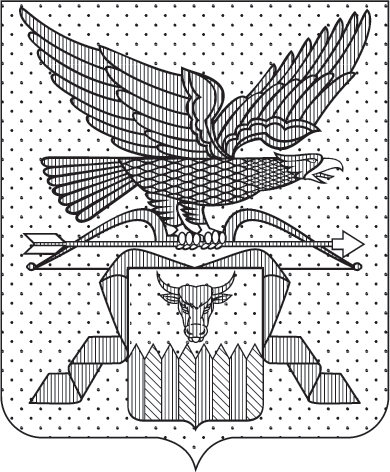 МИНИСТЕРСТВОтруда и социальной защиты населенияЗабайкальского краяКурнатовского ул., д. . Чита, 672000тел.: (302-2) 35-50-85факс: (302-2) 35-65-37e-mail: pochta@minsz.e-zab.ruИНН/КПП 7536095590/753601001ОГРН 1087536008438; ОКАТО 76401373000Руководителям исполнительно-распорядительных            органов муниципальных районов и городских округов                                         Забайкальского краяМинистр      И.С.Щеглова